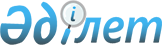 Об открытии и продлении срока действия аккредитива Департаменту образования Южно-Казахстанской областиПостановление Правительства Республики Казахстан от 30 декабря 2004 года
N 1431      Правительство Республики Казахстан ПОСТАНОВЛЯЕТ: 

      1. Согласиться с предложением республиканской бюджетной комиссии: 

      1) об открытии аккредитива Департаменту образования Южно-Казахстанской области по договору от 23 апреля 2004 года N 6 и дополнительному соглашению к нему от 28 декабря 2004 года, заключенным с Шымкентским филиалом товарищества с ограниченной ответственностью "Темирали" по инвестиционному проекту, реализуемому за счет целевых инвестиционных трансфертов из республиканского бюджета; 

      2) о продлении срока действия аккредитива до 15 марта 2005 года. 

      2. Настоящее постановление вступает в силу со дня подписания. 

 

      Исполняющий обязанности 

      Премьер-Министра 

      Республики Казахстан 
					© 2012. РГП на ПХВ «Институт законодательства и правовой информации Республики Казахстан» Министерства юстиции Республики Казахстан
				